       Kenya Horticultural Society       NAIROBI DISTRICT SCHEDULE & RULESFor The 121ST Friday 17th- Sunday 19th of 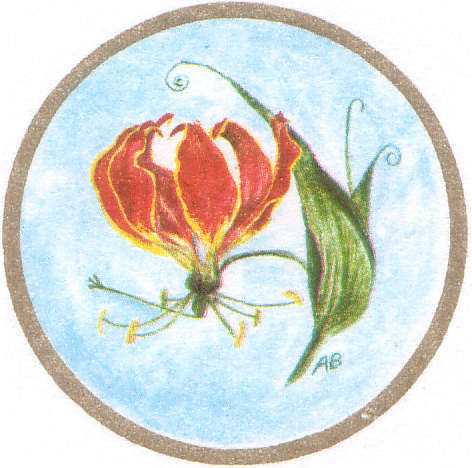 May 2019atSSDS Temple- Lower Kabete RoadDISTRICT: NAIROBIVENUE:  SSDS TEMPLE, KABETE LANEDATES: 17th - 19th May 2019ContentsTIMETABLE …………………………………………………………………………………………………………. 3FLOWER SHOW COMMITTEE ………………………………………………………………………………. 3PRIZE GIVING ………………………………………………………………………………………………………. 4SPECIAL AWARDS ………………………………………………………………………………………………… 4CUPS AND PRIZES ………………………………………………………………………………………………… 4SHOW SCHEDULE ………………………………………………………………………………………………… 5     SECTION 1 – DISPLAYS ………………………………………………………………………………………………… 5      SECTION 2 – MAJOR OPEN EXHIBITS ……….…………………………………………………………………. 5      SECTION 3 – ROSES ……………………………………..………………………………………………………………6      SECTION 4 – CUT HERBACEOUS FLOWERS …………………………………………………………………..6      SECTION 5 – TREES AND SHRUBS …………….………………………………………………………………….7      SECTION 6 – CLIMBING / SCANDENT PLANTS ………………………………………………………………7      SECTION 7 – SUCCULENT PLANTS ………………………………………………………………………………..8     SECTION 8 – CONTAINER GROWN PLANTS ……………………………………………………………………8     SECTION 9 – GESNERAIDS …………………………………………………………………………………………….9     SECTION 10 – ORCHIDS ………………………………………………….…………………………………………….9     SECTION 11 – BROMELIADS ………………………………………………………………………………………..10     SECTION 12 – MISCELLANEOUS …………………………………………………………………………………..10     SECTION 13 – FRUITS, VEGETABLES AND CULINARY HERBS …………………………………………11     SECTION 14 – CHILDREN’S SECTION …………………………………………………………………………….12     SECTION 15 – HORTICULTURAL ART SECTION ……………………………………………………………..12     SECTION 16 – YOUR GARDENER’S SECTION.………………………………………………………………..13     RULES AND DEFINITIONS …………………………………………………………………………………………… 14PLEASE READ THE SCHEDULE CAREFULLY AS THERE HAVE BEEN CHANGES MADE.  TIMETABLEOffice will be open for entries and advice: Wed 24th April to 8th May 2019 10.00 am to 1.30 pm.Last entry forms to be received by: Midday Wednesday 8th May 2019.KHS Staging may commence between: 10.00 – 6.00 pm on Thursday 16th May and 6.00am – 10.00 am on Friday 17th May 2019.Staging must be completed and exhibitors leave the hall promptly by: 10.00 am on Friday 17th May 2019.Judging to commence:  (only judges and stewards allowed in the hall during judging) 11.00 am on Friday 17th May 2019.Prize giving cocktail party: 5.30 pm – 7pm on Friday 17th May 2019 Show opening dates & times: Friday 17th from 2.00 pm to 5.00 pm, Saturday 18th May 10 am to 5.00 pm and Sunday 19th May 10.00 am to 2.00 pm.  The hall will be open from 9.00am for the maintenance of exhibits.KHS Entry to show: Shs. 200/- (non-members) Doors close: 3.00 pm on Sunday 19th May 2019.Hall clearing commences: 3.15 pm on Sunday 19th May 2019.Clearing must be completed by: 5.00 pm on Sunday 19th May 2019.SMOKING AND ALCOHOL during the setting up of the hall and during staging and running the flower show no smoking or alcoholic drinks are allowed on the premises at any time at the SSDS Temple.FLOWER SHOW COMMITTEENairobi District Chairman		Katy Barnes  Tel: 0700 935822Show Organizer			Darshna Patel Tel: 0722 333832Show Secretary			Mariam Maissara Tel: 0721 549720PRIZE GIVINGThe cups will be presented to the winners commencing at 5:30 p.m. on Friday 17th May 2019 and ALL EXHIBITORS are requested to attend.  The Judges reserve the right to withhold any award/prize or cup if they consider an exhibit is not of sufficient merit and the Judges’ decision is final.  At prize giving only cup winners will be called to collect their cups. The judges may award First, Second and Third at their discretion, and Highly Commended where appropriate.SPECIAL AWARDSThe following KHS Special Awards and Commendation Cards may be awarded in addition to the cups specified in the body of the schedule:KHS SPECIAL AWARDS OF GOLD, SILVER & BRONZEKHS SPECIAL CULTURAL COMMENDATIONKHS COMMENDATION FOR AN EXHIBIT OF HIGH EDUCATIONAL CONTENTDisplays 'Not for Competition' may be considered for any of the above KHS Awards.CUPS AND PRIZESThe Main Society has printed Certificates for Major Awards to be presented with the overall Cups for Best in Show, Best Staged, Exhibit with the Best Educational Content, etc.  Such a certificate will then be a permanent record for the Exhibitor when the Cup has to be returned.  These certificates will not be given with Cups given to 1st Prizewinners in individual Classes as they have their 1st Prize Card.  Cups are awarded in certain classes at the Judges’ discretion.FOR THE MOST MERITORIOUS HORTICULTURAL EXHIBIT OF THE WHOLE SHOW (The Sir Edward Grigg’s Challenge Cup)FOR THE MOST ARTISTICALLY ARRANGED HORTICULTURAL EXHIBIT OF THE WHOLE SHOW (The Mrs. H. Grahame Bell’s Challenge Cup)FOR A HORTICULTURAL EXHIBIT OF OUTSTANDING CULTURAL MERIT (The Honoria Hughes Memorial Cup)FOR THE MOST MERITORIOUS HORTICULTURAL EXHIBIT BY AN AMATEUR  (Only taken from Amateur and Novice classes) (The Penelope Reavy Challenge Cup)FOR A HORTICULTURAL EXHIBIT OF OUTSTANDING CULTURAL MERIT BY AN AMATEUR - Only taken from Amateur and Novice classes  (The Sean Cuthbert and Sue Brierley Memorial Cup)FOR THE HORTICULTURAL EXHIBIT WITH THE BEST EDUCATIONAL CONTENT  (The Lady Stewart Challenge Cup)FOR THE BEST DISPLAY OF CUT FLOWERS (The Simpson & Whitelaw Challenge Cup)FOR THE BEST OVERALL ROSE EXHIBIT (The Chris & Marty Harries Memorial Rose Bowl)* FOR THE MOST MERITORIOUS EXHIBIT IN THE CHILDREN’S SECTION (The Nanyuki Cup)Once you have gone through the Classes please look at Rules and Definitions at the end of the schedule. A few new classes have been added.SHOW SCHEDULE SECTION 1 - DISPLAYSEntries in these classes are judged by KHS judges completely on horticultural merit and are non-competitive against each other.K.H.S. DISTRICTS, SUCCULENTA AND ORCHID SOCIETY EXHIBITSCLASS 1:  DISTRICT/SOCIETY DISPLAYS. A Display of Plants, Flowers, Foliage, Fruit and/or anything of horticultural interest from Members' gardens, shade houses, and/or greenhouses or cut from the wild.  Material from Corporate Members may also be used but should not dominate. Organic material, driftwood, natural stones and accessories allowed, but should not dominate.  STATE SPACE REQUIRED INCLUDING HEIGHT, whether floor or table space. (NB: This must be a Horticultural Display)* * * * * * * * * * * * * * * * * * * * * * * * * * * * * * * * * * * * * * * * * * * * * * * * SECTION 2 - MAJOR OPEN EXHIBITSIn these OPEN classes, all plant material must have been grown by the Exhibitor but may be staged by others.CLASS 2 OPEN: A HORTICULTURAL DISPLAY OF CONTAINER GROWN PLANT MATERIAL of good quality, artistically staged, and to promote interest and knowledge.  Accessories and any appropriate staging may be used.  STATE SPACE REQUIRED. Floor only.CLASS 3 OPEN: A HORTICULTURAL DISPLAY OF CUT FLOWER/PLANT MATERIAL of good quality, artistically staged and to promote interest and knowledge. STATE SPACE REQUIRED. Floor or table (ROUND)CLASS 4 OPEN: A DISPLAY OF MIXED PLANT MATERIAL of good quality, growing and/or cut, artistically staged and to promote interest and knowledge. Accessories and any appropriate staging may be used. Additional greenery may be used to set off the exhibit if required. State space required and whether floor or table space.CLASS 5 OPEN: A GARDEN FOR THE SENSES artistically staged, using good quality flowering and/or foliage plants. Accessories and any appropriate staging may be used. STATE SPACE REQUIRED. Floor only. Try to incorporate all 5 senses; touch, taste, smell, sound, sight.**************************************************************************SECTION 3 – ROSESNOTE: In this section the word ‘variety’ is used to describe the different kinds of roses. “Grandiflora” Roses, if disbudded, to be shown as large -flowered roses, if not disbudded as cluster-flowered. Large-flowered=ex Hybrid Tea, Cluster-flowered=ex Floribunda. All Roses must be shown with their own naturally attached foliage.CLASS 6: A LARGE-FLOWERED ROSE.A single specimen displayed in a vase. Space 80×60cm.CLASS 7: A 3 STAGE ROSE. One variety of large flowered rose comprising a bud, a specimen bloom and a fully open bloom on separate stems in one vase. Space 80×60cmCLASS 8: ONE OR MORE LARGE VARIETIES OF ROSE/S. In a bowl/vase. Space 80×60cm * * * * * * * * * * * * * * * * * * * * * * * * * * * * * * * * * * * * * * * * * * * * * *  SECTION 4 – CUT HERBACEOUS FLOWERSNOTE: The flowers of trees, shrubs and woody climbing plants are not allowed in this Section, as herbaceous plants are plants without a permanent woody stem.CLASS 9: OPEN: ONE OR MORE GENERA OF CUT HERBACEOUS FLOWERS. May include those with underground storage organs. A collection of 5 to 20 species/cultivars, in separate bowls/vases. Space 240 x 60 cm. Cup to be won.CLASS 10: NOVICE: ONE OR MORE GENERA OF CUT HERBACEOUS FLOWERS. May include those with underground storage organs. A collection of 5 to 10 species/cultivars in separate bowls/vases. Space 240 x 60 cm.Cup to be won.CLASS 11: OPEN: MIXED GENERA OF CUT HERBACEOUS FLOWERS. One or more species/cultivars of several genera in a bowl/vase. Cup to be won.CLASS 12: ONE GENUS OF CUT HERBACEOUS FLOWERS. One or more species/cultivars of one genus in a bowl/vase. Space 80×60cm. CLASS 13: NOVICE: ONE GENUS OF CUT HERBACEOUS FLOWERS. One or more species/cultivars in a bowl/vase. Space 80×60cm.CLASS 14: CUT ANTHURIUM BLOOMS. One or more species/cultivars in bowl(s)/vase(s). Space 80×60cm. SECTION 5 – TREES AND SHRUBSNOTE: Trees and shrubs make permanent woody stems. Large herbaceous perennials will not be accepted in this Section. So-called “scandent” shrubs such as Bougainvillea, Petrea and Allamanda will also not be accepted in the Trees and Shrubs Section – see the Note at the head of the Climbing/Scandent Plants Section 6 for clarification.CLASS 15: CUT FLOWERING FUCHSIA. A collection of species/cultivars shown separately in bowl/s/vase/s. Space 80×60cm.Cup to be won.CLASS 16: CUT FLOWERING HIBISCUS. A collection of species/cultivars shown separately in bowl/s/vase/s. Space 80×60cmCup to be won.CLASS 17: OPEN: ONE OR MORE GENERA OF CUT FLOWERING TREES/SHRUBS. A collection of species/cultivar/s from one or more genera in bowl/s/vase/s. (ROUND TABLE)CLASS 18: ONE GENUS OF CUT FLOWERING TREES/SHRUBS. One or more species/cultivar/s in a bowl/vase. Space 80×60cm.Cup to be won.CLASS 19: NOVICE: ONE OR MORE GENERA OF CUT FLOWERING TREES/SHRUBS. * * * * * * * * * * * * * * * * * * * * * * * * * * * * * * * * * * * * * * * * * * * * * * * * *SECTION 6 – CLIMBING / SCANDENT PLANTS(ROUND TABLES)NOTE: Climbing and scandent plants, in nature, ascend towards the light by using extraneous objects.  Climbers may attach themselves to some support by means of tendrils, leaf stalks, or roots, hang on by hooked prickles, or twine themselves round a support.CLASS 20: OPEN: CUT BOUGAINVILLEA.  A collection of 5 or more species/cultivars in bowl/s/vase/s/. (single and/or double cultivars allowed) Space 240 x 60 cm.Cup to be won.CLASS 21: CUT BOUGAINVILLEA.  One species/cultivar, in a bowl/vase. Space 80 x 60cm.CLASS 22: ONE OR MORE GENERA OF CUT &/OR CONTAINER GROWN CLIMBING/ SCANDENT PLANTS. Excluding Bougainvillea. A collection of species/cultivars from one or more genera. Organic material allowed. STATE SPACE REQUIRED.GROUND OR TABLE.Cup to be won.CLASS 23: NOVICE: A CUT FLOWERING OR CONTAINER GROWN CLIMBING/ SCADENT PLANT. In a bowl/vase or in a container with a suitable support. Space 80 x 60cm. SECTION 7 – SUCCULENT PLANTS (ROUND TABLE)CLASS 24: OPEN: CONTAINER GROWN SUCCULENT PLANTS, INDIGENOUS OR EXOTIC TO EAST AFRICA.A collection of 10 or more species/cultivars. STATE SPACE REQUIRED. Stones allowed. GROUND OR ROUND TABLE. Cup to be won.CLASS 25: A CONTAINER GROWN SUCCULENT PLANT. One, with or without suckers, or several plants of the same species/cultivar, in one container. Space 60 × 60cm or STATE SPACE REQUIRED. Cup to be won.CLASS 26: CONTAINER GROWN SUCCULENT PLANTS, EXOTIC OR INDIGENOUS.A collection of not more than 10 species/cultivars. May be staged in or out of container/s. Stones allowed.  STATE SPACE REQUIRED. Cup to be won.CLASS 27: NOVICE: CONTAINER GROWN SUCCULENT PLANTS. A collection of not more than 10 species/cultivars. May be staged in or out of container/s. Stones, sand, driftwood allowed. Space 240 × 60cm. Cup to be won.CLASS 28: NOVICE: A CONTAINER GROWN SUCCULENT PLANT. Space 60 ×60cm.* * * * * * * * * * * * * * * * * * * * * * * * * * * * * * * * * * * * * * * * * * * * SECTION 8- CONTAINER GROWN PLANTSCLASS 29: OPEN:  CONTAINER GROWN FLOWERING AND/OR FOLIAGE PLANTS. May include ferns. A display.  Organic material, stones and driftwood allowed. Space 3 x 1.5 metres.  STATE SPACE REQUIRED. GROUND ONLY.Cup to be won.CLASS 30: CONTAINER GROWN PLANTS.A display of 5 species/cultivars, from one or more genera, each in a separate container. Organic material, natural stones and driftwood allowed. STATE SPACE REQUIRED, not to exceed 1.5m × 60cmCLASS 31: A CONTAINER GROWN PLANT, FLOWERING &/OR FRUITING &/OR FOLIAGE ONLY.A small container plant. STATE SPACE REQUIRED. Floor or table.CLASS 32: A CONTAINER GROWN FERN.  Excluding fern allies. STATE SPACE REQUIRED. Floor or table.Cup to be won.CLASS 33: A MINIATURE ROCK GARDEN. A collection of 3 or more species/cultivars grown in a single container. Container size not to exceed 35cm in any dimension. Natural stones, but no organic material or driftwood allowed. Space 0.5m x 0.5m. (ROUND TABLE)Cup to be won.CLASS 34: NOVICE: A CONTAINER GROWN PLANT, FLOWERING &/OR FRUITING &/OR FOLIAGE ONLY. Space 80 × 60cm. Cup to be won.SECTION 9 – GESNERAIDSNOTE: The Gesneriaceae is a family of about 1,100 species in about 85 genera found in tropical and sub-tropical countries. The genera include Achimenes, Aeschynanthus, Codonanthe, Episcia, Gloxinia, Hypocryta, Kohleria, Saintpaulia, Sinningia, Smithiantha and Streptocarpus. Other true Gesneraids may be included in this section. Note: Saintpaulia (African Violet) must be displayed as one specimen plant in one container.CLASS 35: OPEN: CONTAINER GROWN GESNERAIDS. A display of 5 or more species/cultivars of Gesneraids, may be more than one genus. In one or more container/s. Organic material, stones and driftwood allowed. STATE SPACE REQUIRED, not to exceed 240 × 60cm. Cup to be won.CLASS 36: CONTAINER GROWN SAINTPAULIA (African Violets). A collection of 5 or more species/cultivars, in separate containers. Organic material, stones and driftwood allowed. STATE SPACE REQUIRED, not to exceed 240 × 60cm. Cup to be won.CLASS 37: NOVICE: A CONTAINER GROWN SAINTPAULIA (African Violet). Space 60 × 60cmCLASS 38: CONTAINER GROWN GESNERAIDS. A display of not more than 5 species/cultivars. May be more than one genus. Organic material, stones and driftwood allowed. STATE SPACE REQUIRED, not to exceed 240 × 60cm.* * * * * * * * * * * * * * * * * * * * * * * * * * * * * * * * * * * * * * * * * * * * * * * * * *  SECTION 10 – ORCHIDS(ROUND TABLE)NOTES: The Orchidaceae is a family of over 25,000 species, many of which are epiphytic, distributed between about 800 genera, and found in all parts of the world.  Epiphytic plants may be shown mounted on suitable bases.  Exhibitors in this section needing advice should contact the Kenya Orchid Society (see address in KHS Members Handbook). CLASS 39: CUT &/OR GROWING ORCHID FLOWERS/PLANTS OF ANY ONE GENUS (for example: Epidendrum, Cattleya, Phalaenopsis etc). A collection of not more than 5 species/hybrids. Organic material allowed. STATE SPACE REQUIRED.Cup to be won.CLASS 40: ONE ORCHID PLANT. Space 1m x 1m.Cup to be won.CLASS 41: NOVICE:ONE ORCHID PLANT. Space 1m x 1m.Cup to be won.CLASS 42: OPEN: ORCHID PLANTS.A display of 5 or more orchid plants (species or hybrids). Foliage plants may be used to set off the exhibit if desired. STATE SPACE REQUIRED, not to exceed 240 x 60 cm. Table space only.Cup to be won. SECTION 11 – BROMELIADSCLASS 43: OPEN: BROMELIAD PLANTS.A display. Organic material, natural stones and driftwood. Non-bromeliad foliage plants may be used for effect. STATE SPACE REQUIRED, and whether floor or table. If table, not exceeding 240 x 60cm.Cup to be won.CLASS 44: BROMELIAD PLANTS.A collection of 5 or more species/cultivars of one or more genera. Organic material allowed. STATE SPACE REQUIRED. GROUND OR TABLE.Cup to be won.CLASS 45: A BROMELIAD PLANT.A named bromeliad plant. Space 80 x 60cm.Cup to be won.CLASS 46: NOVICE: A BROMELIAD PLANT. Space 80cm x 60cm.Cup to be won.SECTION 12 – MISCELLANEOUS(ROUND TABLE)CLASS 47: OPEN: THE BEST (small) BLOOM IN MY GARDEN.  A single cut bloom or single inflorescence or head on one main stem in a bowl/vase. The bloom may be displayed with its own foliage.  Only one entry per person.  No Roses, Orchids or Bougainvillea are allowed. Space 0.25m x 0. 25m.Cup to be won.CLASS 48: OPEN: THE BEST (large) BLOOM IN MY GARDEN.  A single cut bloom or single inflorescence or head on one main stem in a bowl/vase. The bloom may be displayed with its own foliage. Only one entry per person. No Roses, Orchids or Bougainvillea are allowed.Space 1m x 1m. Cup to be won.CLASS 49: A HANGING CONTAINER OF ANY KIND. One or more species/cultivar(s), growing in a container suitable for hanging, and designed to be viewed all round. Container size not to exceed 40cm width in any direction. The committee reserves the right to hang the exhibits to obtain the best effect.Cup to be won.CLASS 50: OPEN: A NAMED NOTEWORTHY PLANT OR FLOWER. STATE SPACE REQUIRED.Cup to be won.CLASS 51: OPEN: A NAMED PLANT OR FLOWER NEW TO KENYA, EITHER BRED OR INTRODUCED. STATE SPACE REQUIRED.Cup to be won.CLASS 52: OPEN AND AMATEUR: POT-ET-FLEUR. A movable exhibit of container grown plants in or out of containers, and cut flowers (in water or oasis) all assembled in or on one container of 50 x 50 cm maximum size in any direction. Organic material, natural stones and driftwood allowed. Plants and flowers MUST have been grown by the Exhibitor (see Rules in Show Handbook). Additional cut foliage is not permitted. CLASS 53: A GENUS NOT OTHERWISE PROVIDED FOR. A collection of cut and/or growing species/cultivars, each in a separate container/bowl/vase. STATE SPACE REQUIRED and whether floor or table, not to exceed 2m x 2m if table.Cup to be won. CLASS 54: MIXED CUT FOLIAGE. A lightly arranged display in a bowl/vase, of any leaves (herbaceous and/or woody) from your garden. (ROUND TABLE)CLASS 55: MIXED CUT FLOWERS. A display (may include shrubs, and/or trees, and/or climbing/scandent plants), each in separate bowls/vases. (ROUND TABLE)CLASS 56: A DISPLAY OF BONSAI PLANTS. A display of 1-5 bonsai plants in containers. Organic material allowed. (ROUND TABLE).Cup to be won.CLASS 57: A DISPLAY OF HORTICULTURAL INTEREST NOT OTHERWISE PROVIDED FOR IN THIS SCHEDULE. STATE SPACE REQUIRED. State whether floor or table space. If table, should not exceed 240 × 60cm (8ft × 2ft)******************************************************************************SECTION 13 - FRUIT, VEGETABLES AND CULINARY HERBSCLASS 58: FRUITS AND/OR VEGETABLES.A collection of 5 to 10 species/cultivars. Space 1.05m². Cup to be won.CLASS 59: FRESH CULINARY HERBS, SPICES A collection.  May be growing or cut. Cut herbs should be in water.  Space 1.5m².Cup to be won.CLASS 60: OPEN: FRESH CULINARY HERBS, SPICES. A collection. May be growing or cut. Cut herbs should be in water. Organic material allowed. STATE SPACE REQUIRED.Cup to be won.CLASS 61:ONE VEGETABLE.  Exhibit several of the chosen species/cultivar, unless very large, on one dish/plate/container.  More than two entries per Exhibitor are permissible. Space 1m x 1m.CLASS 62:ONE FRUIT. Exhibit several of the chosen species/cultivar, unless very large, on one dish/plate/container.  More than two entries per Exhibitor are permissible. Space 1m x 1m.CLASS 63: CONTAINER GROWN FRUIT OR VEGETABLE IN A POT. A collection of 1 or more fruit or vegetable growing in a container. Space 1.05m².Cup to be won.   ******************************************************************************SECTION 14 - CHILDREN’S SECTIONNOTES:  Exhibits will be grouped as: A) 6-8 yrs   B) 9-12 yrs.  Prizes will be awarded to the winners of Groups A and B.These classes may be judged by the KHS judges or by Horticultural Art judges appointed by the District Show Committee at their discretion.CLASS 64:  A COMIC CREATURE.  To be made from natural plant material (vegetables can be used but no fruit allowed), shells, natural stones, sticks and driftwood also allowed.  You may use artificial base, wire, pins and glue, but you must not use any other artificial material (i.e. not artificial eyes or pieces of cloth).  Please give your creature a name. Space 0.5m x 0.5m.Cup to be won.CLASS 65:  A MINIATURE GARDEN. Must include some growing plants. Space 0.5m x 0.5m.Cup to be won.CLASS 66: A CONTAINER-GROWN PLANT. To have been grown by the Exhibitor. Space 0.5m x 0.5mCup to be won.SECTION 15 – HORTICULTURAL ART SECTIONNOTES: ALL Classes in this section are Open to Amateurs and Professionals. Signatures should be taped over before judging and may be removed for public viewing. The paintings and photographs should be mounted, but not necessarily framed, with the Exhibitors name attached to the back of the exhibit.CLASS 67: A FLOWER PORTRAIT. A painting or drawing of a flower to include foliage and be named. Max Size 30cm × 25cms.CLASS 68: A PLANT PORTRAIT. A photograph of a named plant. Digital images accepted. Max size 30cms × 25cmsCLASS 69: A STILL LIFE Picture of Vegetables, and /or Fruits. Painting, Drawing or photograph. Max 40cms × 40cmsCLASS 70: A COLLAGE PICTURE. A picture made from dried plant material mounted on a suitable board ready for hanging. Space 60cms × 60cms.CLASS 71: NEEDLECRAFT. An item sewn by the Exhibitor with a horticultural theme. (Embroidery, quilting, tapestry or sewn collage) State space required.*****************************************************************************SECTION 16 - YOUR GARDENER’S SECTIONCLASS 72: WHEELBARROW.A display of plants artistically arranged in a wheelbarrow by your gardener. Space wheelbarrow ………………………………………………………………………………………………………                                                  RULES AND DEFINITIONSThe 1st Edition of the KHS Show Handbook is now available. It has been distributed to all KHS Districts and to all Judges. Copies will be available to exhibitors on request and can also be purchased for 300/- ea. The Rules and Definitions in this Schedule are in accordance with this new KHS Show Handbook.1.  ADMISSION CHARGE Members of the Society will be admitted free of charge providing they have a current membership card.  Admission for non-members will be Shs.200/-. 2.  CUPSAll cups are Challenge Cups and are the property of the KHS. Winners in the previous year must return the cups they won in good time before the Show.  Present holders of cups are requested to deposit them with the Hon. Secretary at least one month before the Show, CLEANED and in good repair.  Please note that in the case of theft the insurance policy covering the cups does not cover loss or damage to property whilst contained in an unattended vehicle unless such property is placed in a securely LOCKED BOOT out of sight’.	3.  ENTRY FORMSAN ENTRY FORM FOR ALL CLASSES MUST BE RECEIVED BY NOT LATER THAN MIDDAY ON Wednesday 8th May 2019. A copy of this schedule, with Entry Form on the last page is available to anyone wishing to exhibit, directly from the office, by e-mail or by contacting a member of the committee to have it posted. Postal entries should be addressed to: THE SHOW CHAIRMAN, P. O. BOX 868, Sarit Centre, Nairobi 00606. Late entries are ONLY accepted subject to availability of space.4.  ENTRIES 4.1. All plants and flowers MUST have been grown by the Exhibitor for at least six months, or grown by the Exhibitor from seed or cutting prior to the show, unless otherwise specified. Exceptions to being grown by the Exhibitor are some classes in the Children's Sections.4.2. No Exhibitor may have more than 2 entries in any one class unless otherwise specified.4.3. It is the Society’s aim that Exhibitors will concentrate on quality rather than quantity.4.4. The Society welcomes entries from non-members, who will be charged 300/- per entry, members' entries are free.  Children's classes are free to non-members.4.6. Exhibitors who have registered entries they are unable to show must notify the Show Secretary as soon as possible before staging, so as to avoid empty spaces on the tables.4.7. Plants/Arrangements “NOT FOR COMPETITION” are also welcome if space is available.5.  SPACE REQUIRED  In every class, the second measurement is the depth (i.e. front to back of the table). All measurements are metric.  In a few classes Exhibitors may have to state on their entry form the space they require, if this is not specified in the class.  This can be up to a maximum of 2m x 2m in all floor-mounted classes except those in the Display Section which may be larger.  Exhibitors must also indicate their preference for floor, wall, corner or island space, subject to availability.  Approximate height should be given for tall displays.  Exhibitors should also state if they require LESS SPACE than allowed. EXHIBITS WILL BE DISQUALIFIED IF THEY EXCEED THE AREA GIVEN OR REQUESTED ON THE ENTRY FORM.  Extra space may be requested subject to availability. 6.  EXHIBITORS' AND ASSISTANTS’ BADGES Exhibitors and their assistants will be issued with Exhibitors’ badges and only those wearing badges will be permitted into the Hall during staging and clearing away.  Helper’s Badges can be collected from the Office Desk in the hall and the name of the helper must be written on it together with the Exhibitor’s name.7.  HALL PLAN AND ENTRY CARDSA Hall Plan of where each entry is to be staged will be on display in the hall.  When the Exhibitor arrives to exhibit, he/she must report to the Show Desk in the hall and be issued with Entry Cards (pink cards) for each of his/her exhibits.  Stewards will indicate where the exhibits must be placed.  The cards should be folded with the Exhibitors name hidden and the correct one placed in front of each of the completed exhibits.  The Committee reserves the right to place the exhibits on the tables to obtain the best effect.8.  SPECIAL REQUEST TO PROTECT TABLES AND FLOORSThe District owns neutral coloured material with which to cover the trestle tables.  All Exhibitors are requested to bring a sheet of plastic to work upon when arranging their exhibits in their allotted spaces to keep the cloth clean.  If staging a floor display, Exhibitors must protect the floor with a sheet of plastic.  Exhibits may be roped off in an attractive manner to protect plant material from damage by the public. Do not encroach on other Exhibitors’ space when preparing the exhibit.  If necessary, bring a small table for use whilst preparing the exhibit.9.  LIABILITY FOR LOSS The Exhibitor must bring all containers and tools likely to be needed. Water will be available.  All Exhibitors property, etc., shall be at the risk of the Exhibitor.  The Society and the owners of the Show premises shall not be liable for loss or damage from any cause whatsoever.  Two ways to avoid problems are to label all the personal items and to remove the exhibits immediately the show closes.10.  LARGE EXHIBITSStaging for large exhibits should be started as early as possible to give the maximum of time.  Commercial Growers should note that they may only display the company name and/or logo after judging is complete.11.  PREPARATION OF EXHIBITSAll exhibits must be FREE OF PESTS AND DISEASES.  Foliage should be cleaned, BUT waxing, oiling, cleaning with diluted milk, and the use of aerosol leaf shining products are all prohibited.12.  NAMING PLANTS ALL PLANTS AND FLOWERS SHOULD BE NAMED WHERE POSSIBLE, AND HAVE TO BE NAMED IN OPEN CLASSES.  Naming is the responsibility of the Exhibitor, but names may be checked with the Pre-Show Judge or Chief Steward.  Labels giving the names of the plants are regarded as being very important.  In close competition, the correctly named exhibit will receive higher marks. For collections, Exhibitors are recommended to write a numbered list of names, or give a plan, and attach small numbers/letters to individual plants, or to place small labels beside each plant. Do not obscure the plant with the label.  Help is available if you are having naming problems.13.  CUT FLOWERS AND/OR FOLIAGE13.1. When entering cut flowers or foliage all stems MUST reach the water or water retaining material in the container.  After judging, faded cut flower blooms and/or foliage should be replaced daily.13.2. Cut flowers may be displayed with their OWN foliage unless otherwise stated.14. CONTAINER GROWN PLANT/S14.1. A Container Grown Plant may be one or several plants of ONE species/cultivar in a single container, unless otherwise stated.14.2. Plants usually grown for their ornamental foliage may not be debarred from foliage plant classes simply because they happen to be in flower at the time of exhibition.  However, if the flowers dominate, they should be carefully removed.15.  ORGANIC MATERIAL The word “MOSS” has been replaced with ‘ORGANIC MATERIAL’ to encourage the use of lichen, bark, coconut fibre, dried seaweed, etc.  The use of moss is NOT ALLOWED as it is collected wild from the forests and destroys the microhabitat for ferns, orchids and a host of other organisms.16.  CONTAINERS AND BOWLS/VASESEntries should be staged for the best effect in attractive containers, bowls or vases.  If bottles or jars or florists tubes are used these should be disguised or painted.  If black plastic bags are used, they must be covered.  "Containers” is used for growing plants, "bowls/vases", is used for cut material.  Ferns, Orchids and Bromeliads may be in containers, or mounted on a suitable base.17.  OPEN, AMATEUR17.1. There will be OPEN classes in which all growers, including Nurserymen, Professional Growers and Amateur Gardeners are invited to exhibit.  All other classes are restricted to Amateurs Gardeners only. 17.2. In classes where OPEN is not specified no material grown professionally for profit or trade can be used. An Amateur Exhibitor may deputize his employee to exhibit on his behalf.  If an Exhibitor is in doubt about his Amateur status, please contact the Committee whose decision is final.  18.  ACCESSORIES  An “accessory” is any plant material manufactured from its original state into another form (e.g. bird’s nest, etc.), and objects such as ornaments, plates, candles, shells, ribbons used as part of an exhibit.  AN ACCESSORY MAY ONLY BE USED WHERE STATED.  Bases, staging, drapes, natural stones, backgrounds, title cards and containers holding plant material are NOT accessories and may be used unless prohibited in the Schedule.  19.  CLARIFICATION OF THE TERMS ‘COLLECTION AND DISPLAY’19.1. A 'COLLECTION' is an assembly of different species/cultivars in one exhibit.19.2. A ‘DISPLAY’ is an exhibit in which attractiveness of arrangement and general effect are to be considered of more importance than they would have been had the schedule specified 'COLLECTION'.(see Table of Points System for Judging).20.  DEFINITION OF FERNS, FERN ALLIES AND FERN "ERRORS"  If in any doubt about ferns, definition is available in the Show Handbook.21.  DEFINITION/EXPLANATION OF THE TERMS  ‘FAMILY’,  ‘GENUS’,  ‘SPECIES’,  ‘SUB SPECIES’, ‘VARIETY’ AND  ‘CULTIVAR’The plurals of these terms are: Families, Genera, Species, Subspecies, Varieties and Cultivars.All plants have a Latin name showing the genus (starting with a capital letter) and the species (starting with a small letter).  This is the international binomial system devised by Linnaeus.  Some species are further divided into subspecies and/or varieties, prefixed by the abbreviation subsp. and var., and always starting with a small letter (see Table below).  In literature the Latin name is usually underlined or italicized.A plant family, the Latin name always starting with a capital letter and ending in ‘eae’, contains a related group of genera, e.g. The family Apocynaceae includes the genera: Adenium, Allamanda, Nerium and Plumeria. The family Bromeliaceae includes the genera: Ananas, Billbergia, Cryptanthus and Tillandsia.  Common family names are sometimes abbreviated for local use, e.g. Orchidaceae to Orchids, Bromeliaceae to Bromeliads, Gesneriaceae to Gesneriads.Commonly cultivated garden plants are usually known by names in a widely spoken language, e.g. English, and are usually written with a capital letter.  Horticultural “varieties”, or nowadays more usually “cultivars”, are plants which have been selected or bred for special characteristics such as different coloured or double flowers, and are also given distinguishing names, always written with a capital letter.  In the Orchidaceae there are also “hybrids” between species and genera.For the purposes of KHS Schedules, where more than one species, subspecies, variety, or cultivar is allowed / required, the format of “species/cultivar” will be used.  In classes requiring several “genera and/or species/cultivars”, these need not belong to one family.  In classes restricted to one family, e.g. Bromeliaceae, only species/cultivars from genera in that family may be included.  If in doubt contact a member of the Committee before completing the Entry Form.K. H. S. NAIROBI DISTRICT FLOWER SHOW - 2019 - ENTRY FORMNAME             ...........................................................................................………………... (Block capitals)ADDRESS      .............................................................................TEL:  ...............……………MOBILE ……………………………EMAIL	……………………………………………………………………………………………….PLEASE STATE SPACE ALLOWED OR REQUIRED IN ALL CLASSESENTRY FORMS MUST BE RECEIVED BY MIDDAY ON WEDNESDAY 8TH MAY 2019. RETURN BY HAND TO THE OFFICE, BY E-MAIL khsnairobi@gmail.com OR POST TO P.O. BOX 868, SARIT CENTRE, NAIROBI 00606HAVE YOU READ THE SCHEDULE CAREFULLY AS IT HAS BEEN AMENDED?I hereby declare that all plants have been grown by myself or have been my possession for at least SIX MONTHS (exceptions see Rules and Definitions 4.1).  I agree to abide by the Rules as set out in the Draft 1st edition of the KHS Show Handbook.Signed  ........................................…………………..           		Date   .........................................         FamilyGenus & SpeciesSubspecies &/or VarietyHorticultural Variety/ CultivarCommon/Garden NameOrchidaceaeAngraecum eburneisubsp. giryamaeGiriama OrchidAlliaceaeAgapanthus africanusvar. minorAfrican LilyMalvaceaeHibiscus rosa-sinensisCanary IslandHibiscusApocynaceaeNerium oleanderAlbumWhite OleanderBromeliaceaeCryptanthus zonatusZebrinusPheasant Leaf BromeliadSection No.Class No.No. of EntriesSpace Required if not StatedDescription of Class and/or CommentsPro or Amateur